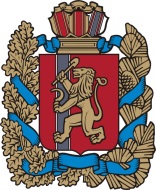 ПРАВИТЕЛЬСТВО КРАСНОЯРСКОГО КРАЯ ПОСТАНОВЛЕНИЕОб утверждении Порядка осуществления регионального государственного контроля за деятельностью жилищно-строительного кооператива, связанной с привлечением средств членов кооперативов для строительства многоквартирного дома, а также за соблюдением жилищно-строительным кооперативом требований части 3 статьи 110 Жилищного кодекса Российской Федерации, за исключением последующего содержания многоквартирного дома, и статьи 123.1 Жилищного кодекса Российской Федерации на территории Красноярского краяВ соответствии с пунктом 3 статьи 2 Федерального закона от 26.12.2008 № 294-ФЗ «О защите прав юридических лиц и индивидуальных предпринимателей при осуществлении государственного контроля (надзора) и муниципального контроля», статьей 103 Устава Красноярского края ПОСТАНОВЛЯЮ:1. Утвердить Порядок  осуществления  регионального государственного  контроля за деятельностью жилищно-строительного кооператива, связанной с привлечением средств членов кооперативов для строительства многоквартирного дома, а также за соблюдением жилищно-строительным кооперативом требований части 3 статьи 110 Жилищного кодекса Российской Федерации, за исключением последующего содержания многоквартирного дома, и статьи 123.1 Жилищного кодекса Российской Федерации на территории Красноярского края согласно приложению. 2. Опубликовать постановление в газете «Наш Красноярский край»
 и на «Официальном интернет-портале правовой информации Красноярского края» (www.zakon.krskstate.ru).3. Постановление вступает в силу через 10 дней после его официального опубликования.Первый заместитель Губернатора края – председатель Правительства края                                                Ю.А.Лапшин УтвержденопостановлениемПравительства Красноярского краяот ____  _________ 2018 г. № ___-пПорядок осуществления государственного контроля за деятельностью жилищно-строительного кооператива, связанной с привлечением средств членов кооперативов для строительства многоквартирного дома, а также за соблюдением жилищно-строительным кооперативом требований части 3 статьи 110 Жилищного кодекса Российской Федерации, за исключением последующего содержания многоквартирного дома, и статьи 123.1 Жилищного кодекса Российской Федерации на территории Красноярского края				I. Общие положения1. Настоящий Порядок определяет  организацию и осуществление регионального государственного контроля за деятельностью жилищно-строительного кооператива, связанной  с привлечением средств членов кооператива для строительства многоквартирного дома, а также за соблюдением жилищно-строительным кооперативом требований части 3 статьи 110 Жилищного кодекса Российской Федерации, за исключением последующего содержания многоквартирного дома, и статьи 123.1 Жилищного кодекса Российской Федерации на территории Красноярского края (далее – региональный государственный контроль).2. Задачами регионального государственного контроля являются предупреждение, выявление и пресечение нарушений жилищно-строительным кооперативом, их должностными лицами, требований, установленных частью 3  статьи 110 и статьей 123.1 Жилищного кодекса Российской Федерации, а также иных требований по вопросам деятельности жилищно-строительного кооператива, связанной с привлечением средств членов кооператива для строительства многоквартирного дома, установленных нормативными правовыми актами Президента Российской Федерации, нормативными правовыми актами Правительства Российской Федерации, нормативными правовыми актами уполномоченного федерального органа исполнительной власти (далее – уполномоченный орган).3. Региональный государственный контроль осуществляется в соответствии с требованиями ст.123.2 Жилищного кодекса Российской Федерации, Федерального закона от 26.12.2008 № 294-ФЗ «О защите прав юридических лиц и индивидуальных предпринимателей при осуществлении государственного контроля (надзора) и муниципального контроля», иными нормативными правовыми актами, настоящим Порядком, посредством:- организации и проведения проверок выполнения жилищно-строительными кооперативами обязательных требований;- принятия предусмотренных законодательством Российской Федерации мер по пресечению и (или) устранению последствий выявленных нарушений;- проведения мероприятий по профилактике нарушений обязательных требований;- мероприятий по контролю, осуществляемых без взаимодействия            с жилищно-строительными кооперативами;- систематического наблюдения за исполнением обязательных требований, анализа и прогнозирования состояния исполнения обязательных требований при осуществлении деятельности жилищно-строительными кооперативами, связанной с привлечением средств членов кооператива для строительства многоквартирного дома.4. Предметом регионального государственного контроля является контроль за соблюдением жилищно-строительным кооперативом обязательных требований при осуществлении деятельности, связанной             с привлечением средств членов кооператива для строительства многоквартирного дома, а также за соблюдением жилищно-строительным кооперативом требований части 3 статьи 110 Жилищного кодекса Российской Федерации, за исключением последующего содержания многоквартирного дома, и статьи 123.1 Жилищного кодекса Российской Федерации, а также иных требований по вопросам деятельности жилищно-строительного кооператива, связанной с привлечением средств членов кооператива для строительства многоквартирного дома, установленных нормативными правовыми актами Президента Российской Федерации, нормативными правовыми актами Правительства Российской Федерации, нормативными правовыми актами уполномоченного органа.5. Региональный государственный контроль осуществляется должностными лицами уполномоченного на осуществление регионального государственного контроля органа исполнительной власти Красноярского края – службы строительного надзора и жилищного контроля Красноярского края  (далее –Служба).6. Сроки и последовательность административных процедур при осуществлении регионального государственного контроля устанавливаются административным регламентом осуществления регионального государственного контроля, утвержденным правовым актом Службы.		II. Требования к организации мероприятий по контролю	1. Организация и проведение проверок выполнения жилищно-строительным кооперативом обязательных требований.	1.1. Плановые проверки проводятся на основании разрабатываемого        и утверждаемого Службой, в соответствии  с предоставленными полномочиями, ежегодного плана проверок.	1.2. Основанием для проведения плановой проверки является истечение одного года с даты выдачи жилищно-строительному кооперативу разрешения на строительство многоквартирного дома либо с даты окончания проведения последней плановой проверки жилищно-строительного кооператива.	1.3. Основанием для проведения внеплановой проверки при осуществлении регионального государственного контроля является:	1) истечение срока исполнения жилищно-строительным кооперативом выданного Службой предписания об устранении нарушения требований части 3 статьи 110 Жилищного Кодекса Российской Федерации, за исключением последующего содержания многоквартирного дома, и статьи 123.1 Жилищного Кодекса Российской Федерации;2) поступление в Службу обращений и заявлений граждан, в том числе индивидуальных предпринимателей, юридических лиц, информации от органов государственной власти, органов местного самоуправления, из средств массовой информации, информационно-телекоммуникационной сети "Интернет", а также из системы о фактах нарушения требований части 3 статьи 110 Жилищного Кодекса Российской Федерации, за исключением последующего содержания многоквартирного дома, и статьи 123.1 Жилищного Кодекса Российской Федерации;3) требование прокурора о проведении внеплановой проверки в рамках надзора за исполнением законов по поступившим в органы прокуратуры материалам и обращениям.	1.4. Организация документарной проверки (как плановой, так внеплановой) осуществляется в порядке, установленном статьей 11 Федерального закона от 30.12.2012 № 294-ФЗ «О внесении изменений              в отдельные законодательные акты Российской Федерации».	1.5. Выездная проверка (как плановая, так и внеплановая) проводится по месту нахождения жилищно-строительного кооператива и (или) по месту фактического осуществления деятельности жилищно-строительного кооператива в порядке, установленном статьей 12 Федерального закона        от 30.12.2012 № 294-ФЗ «О внесении изменений в отдельные законодательные акты Российской Федерации».	1.6.  В случае выявления при проведении проверки нарушений обязательных требований Служба направляет проверяемому лицу предписание об устранении нарушений обязательных требований.	В предписании указывается конкретный вид нарушений с указанием ссылок на статьи (пункты, части статей) нормативных правовых актов, требования которых нарушены, а также устанавливается срок устранения выявленных нарушений.	1.7. В случае неисполнения жилищно-строительным кооперативом         в установленный Службой срок предписания об устранении выявленных нарушений, а также в случае, если эти нарушения создают реальную угрозу правам и законным интересам членов жилищно-строительного кооператива, Служба вправе вынести предписание о приостановлении деятельности жилищно-строительного кооператива по привлечению новых членов кооператива до устранения жилищно-строительным кооперативом соответствующих нарушений.	1.8. При выявлении в результате проведенной проверки, либо             при осуществлении контроля за исполнением предписания, признаков состава административного правонарушения, за совершение которого должностные лица Службы уполномочены возбуждать дела об административных правонарушениях, возбуждается дело об административном правонарушении, в порядке и сроки, установленные Кодексом Российской Федерации об административных правонарушениях.	1.9. Информация о проведенных проверках деятельности жилищно-строительного кооператива, за исключением сведений, доступ к которым ограничен законодательством Российской Федерации, а также сведения          о вступивших в законную силу постановлениях о привлечении жилищно-строительного кооператива, его должностных лиц к административной ответственности  размещаются  в Едином реестре проверок, являющимся федеральной государственной информационной системой, а также на официальном сайте Службы с адресом в информационно-коммуникационной сети Интернет - www.krasnadzor.ru. 	2. Организация и проведение мероприятий, направленных                     на профилактику нарушений обязательных требований.	2.1. В целях предупреждения нарушений обязательных требований жилищно-строительным   кооперативом,   устранения   причин,   факторов       и условий, способствующих нарушениям обязательных требований, Служба осуществляет мероприятия по профилактике нарушений обязательных требований в соответствии с программой, утверждаемой ежегодно.2.2. В целях профилактики нарушений обязательных требований Служба обеспечивает:1) размещение на официальном сайте Службы с адресом в информационно-коммуникационной сети Интернет - www.krasnadzor.ru перечней нормативных правовых актов или их отдельных частей, содержащих обязательные требования, оценка соблюдения которых является предметом регионального государственного контроля, а также текстов соответствующих нормативных правовых актов;2) информирование жилищно-строительного кооператива по вопросам соблюдения обязательных требований, в том числе посредством разработки и опубликования руководств по соблюдению обязательных требований, проведения семинаров и конференций, разъяснительной работы в средствах массовой информации и иными способами;3) подготовку и распространение комментариев о содержании новых нормативных правовых актов, устанавливающих обязательные требования, внесенных изменений в действующие акты, сроках и порядке вступления их в действие, а также рекомендации о проведении необходимых организационных, технических мероприятий, направленных на внедрение      и обеспечение соблюдения обязательных требований;4) регулярное (не реже одного раза в год) обобщение практики осуществления регионального государственного контроля (надзора), и размещение  на официальном сайте Службы с адресом в информационно-коммуникационной сети Интернет - www.krasnadzor.ru  соответствующих обобщений, в том числе с указанием наиболее часто встречающихся случаев нарушений обязательных требований с рекомендациями в отношении мер, которые должны приниматься лицами, в отношении которых реализуется мероприятие по контролю, в целях недопущения таких нарушений;5) выдачу предостережений о недопустимости нарушения обязательных требований.3. Организация и проведение мероприятий по контролю без взаимодействия с лицами, в отношении которых реализуется такое мероприятие.3.1. К мероприятиям по контролю, при проведении которых не требуется взаимодействия Службы с жилищно-строительным кооперативом, относятся:- анализ   отчетности об осуществлении деятельности жилищно-строительного кооператива, связанной с привлечением денежных средств граждан для строительства многоквартирного дома, в том числе                     об исполнении таким  кооперативом своих обязательств перед членами кооператива и иными лицами (далее – отчетность жилищно-строительного кооператива);- наблюдение за соблюдением обязательных требований посредством анализа информации о деятельности жилищно-строительного кооператива, обязанность по раскрытию которой возложена на жилищно-строительный кооператив в соответствии с требованиями ст.123.1 Жилищного кодекса Российской Федерации.3.2. Анализ отчетности жилищно-строительного кооператива осуществляется в целях формирования выводов о соблюдении жилищно-строительным кооперативом:- сроков представления отчетности жилищно-строительным кооперативом и ее полноты;- сроков исполнения жилищно-строительным кооперативом своих обязательств перед членами кооператива и иными лицами;- графика реализации проекта строительства.3.3. Анализ информации о деятельности жилищно-строительного кооператива, обязанность по раскрытию которой возложена на жилищно-строительный кооператив, осуществляется в целях формирования выводов       о соблюдении жилищно-строительным кооперативом требований, предусмотренных ст.123.1 Жилищного кодекса Российской Федерации.3.4. По итогам анализа отчетности жилищно-строительного кооператива и информации о деятельности жилищно-строительного кооператива, обязанность по раскрытию которой возложена на жилищно-строительный кооператив, контролирующим органом оформляется отчет, в котором раскрывается информация:- о выявленных признаках нарушений требований законодательства          к размещению информации о деятельности жилищно-строительного кооператива, подлежащей раскрытию, а также отчетности жилищно-строительного кооператива и (или) наличии признаков нецелевого использования денежных средств членов жилищно-строительного кооператива (при наличии);- о принятии мер реагирования по результатам анализа отчетности жилищно-строительного кооператива и информации о деятельности жилищно-строительного кооператива, подлежащей раскрытию, в том числе мер по пресечению выявленных нарушений, а также направлению в письменной форме руководителю или заместителю руководителя Службы мотивированного представления с информацией о выявленных нарушениях для принятия, при необходимости, решения о назначении внеплановой проверки жилищно-строительного кооператива по основаниям, указанным в пункте 2 части 2 статьи 10 Федерального закона от 30.12.2012    № 294-ФЗ   «О внесении изменений в отдельные законодательные акты Российской Федерации".3.5. В случае получения в ходе проведения мероприятий по контролю без взаимодействия с жилищно-строительным кооперативом сведений            о готовящихся нарушениях или признаках нарушений обязательных требований, либо содержащихся в поступивших обращениях и заявлениях,      в том числе индивидуальных предпринимателей, юридических лиц, информации от органов государственной власти, должностных лиц органа государственного надзора, органов местного самоуправления, из средств массовой информации в случаях, если отсутствуют подтвержденные данные о том, что нарушение обязательных требований причинило вред жизни, здоровью граждан, вред животным, растениям, окружающей среде, объектам культурного наследия (памятникам истории и культуры) народов Российской Федерации, безопасности государства, а также привело к возникновению чрезвычайных ситуаций природного и техногенного характера либо создало непосредственную угрозу указанных последствий, и если жилищно-строительный кооператив  ранее не привлекался к ответственности                 за нарушение соответствующих требований, в течение месяца со дня получения Службой сведений о готовящихся нарушениях или о признаках нарушений обязательных требований, жилищно-строительному кооперативу направляется предостережение  о недопустимости нарушения обязательных требований и предлагается принять меры по обеспечению соблюдения обязательных требований   и уведомить об этом Службу в установленный в таком предостережении срок.3.6. Предостережение о недопустимости нарушения обязательных требований должно содержать указания на соответствующие обязательные требования, нормативный правовой акт, их предусматривающий, а также информацию о том, какие конкретно действия (бездействие)  жилищно-строительного кооператива  могут привести или приводят к нарушению этих требований.3.7. Составление и направление предостережения о недопустимости нарушения обязательных требований, подача жилищно-строительным кооперативом возражений на такое предостережение и их рассмотрение,         а также уведомление об исполнении такого предостережения осуществляются в порядке, установленном Правительством Красноярского края.4. Принятие предусмотренных законодательством Российской Федерации мер по пресечению и (или) устранению последствий выявленных нарушений осуществляется в порядке, установленном статьей                         17 Федерального закона от 30.12.2012 № 294-ФЗ «О внесении изменений           в отдельные законодательные акты Российской Федерации» и Кодексом        об административных правонарушениях Российской Федерации.4.1. В целях пресечения и (или) устранения нарушений, выявленных при осуществлении регионального государственного контроля, Служба принимает следующие меры:1) направляет жилищно-строительному кооперативу, осуществляющему деятельность, связанную с привлечением денежных средств граждан            для строительства многоквартирного дома, в том числе об исполнении таким  кооперативом своих обязательств перед членами кооператива и иными лицами предписания об устранении нарушений требований части 3 статьи 110 Жилищного кодекса Российской Федерации, за исключением последующего содержания многоквартирного дома, и статьи 123.1 Жилищного кодекса Российской Федерации, а также иных требований          по вопросам деятельности жилищно-строительного кооператива, связанной с привлечением средств членов кооператива для строительства многоквартирного дома, установленных нормативными правовыми актами Президента Российской Федерации, нормативными правовыми актами Правительства Российской Федерации, нормативными правовыми актами уполномоченного органа, и устанавливает сроки устранения этих нарушений. 2) размещает на официальном сайте Службы с адресом в информационно-коммуникационной сети Интернет - www.krasnadzor.ru информацию о проведенных проверках деятельности жилищно-строительного кооператива, за исключением сведений, доступ к которым ограничен законодательством Российской Федерации, а также сведения о вступивших в законную силу постановлениях контролирующего органа о привлечении жилищно-строительного кооператива, его должностных лиц                              к административной ответственности за нарушение обязательных требований;3) обращается в суд с заявлениями в защиту прав и законных интересов членов жилищно-строительного кооператива, которые своими средствами участвуют в строительстве многоквартирного дома, в случае нарушения таких прав и интересов;4) направляет в правоохранительные органы материалы, связанные          с выявлением фактов нарушения обязательных требований, имеющих признаки уголовно наказуемых деяний, для решения вопросов о возбуждении уголовных дел;5) принимает иные меры, необходимые для привлечения жилищно-строительного кооператива, привлекающего денежные средства граждан для строительства многоквартирного дома (их должностных лиц),                           к ответственности, установленной Федеральным законом                                   и законодательством Российской Федерации.4.2. Служба вправе обратиться в арбитражный суд  с заявлением               о ликвидации жилищно-строительного кооператива, привлекающего денежные средства граждан для строительства многоквартирного дома           в случае неоднократного  неисполнения жилищно-строительным кооперативом в установленный Службой срок предписания об устранении выявленных нарушений, а также в случае, если эти нарушения создают реальную угрозу правам и законным интересам членов жилищно-строительного кооператива.4.3. В случае обращения в арбитражный суд с заявлением о ликвидации жилищно-строительного кооператива, Служба в течение пяти рабочих дней с даты вступления в силу решения арбитражного суда  о ликвидации жилищно-строительного кооператива, привлекающего денежные средства граждан для строительства многоквартирного дома,  обязана уведомить орган регистрации прав о вступлении в силу соответствующего решения суда.III. Заключительные положения1. Служба осуществляет региональный государственный контроль в соответствии с федеральными законами, регулирующими деятельность жилищно-строительных кооперативов, с учетом положений настоящего Порядка.2. Решения и действия (бездействие) должностных лиц Службы при проведении проверок, могут быть обжалованы в административном и (или) судебном порядке в соответствии с законодательством Российской Федерации.Руководитель службы 						     Е.Н.Скрипальщиковг. Красноярск№